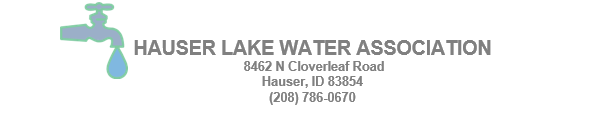 Regular Meeting Hauser Lake Fire StationSeptember 6, 2022The regular meeting of the Board of Directors of the Hauser Lake Water Association was called to order at 7:10 p.m. by Chet Wachsmuth. Board members Chet Wachsmuth, Don Evans, Mike Pauckert, and James Lewis were present. Joe Wachter was not present. Employees Terry Leigh, and Kaitlyn Scarborough were present. Troy was not present. Also present were Larry Simms and Wes Michaels. Minutes Don moved to approve the minutes from the August regular meeting as received.  James seconded the motion and it carried.Treasury Report/Bills  Online Billing Option- Kaitlyn will report back at the next meeting.Bills/banking- Kaitlyn brought copies of the reconciliation report and explained what each column meant. She also went over late notices and itemized the bill list. All checks were signed by both Mike and James. Mike motioned to accept the bills, Don seconded. All approved. DEQ Loan – large lump sum to be paid by the end of September. James motioned for Kaitlyn to transfer the amount needed for the DEQ Loan from the savings account into the checking account, Mike seconded. All approved. From the FloorMichael Wes stated that there is a lot of water pooling and asked Terry Leigh if they should be concerned. Terry confirmed there is no leak. Michael Wes also asked the board if they would consider paying half the cost of their meeting chairs, as the board uses their room for meetings. Don asked for Wes to research what chairs he would like, the cost and present to the board at the next meeting. To be continued.InvestmentsDon reviewed the investments and the board decided to have the representative from Raymond James to come speak to the board. Don will reach out to him. To be continued.R&H 1ST Addition Punchlist, O&M Manual ApprovalThe board agreed Don and Terry complete the Punch List and O&M Manual review and submit to Big Sky, completion of these items is needed before contract or building modifications can be made. To be continued. Generator Warranties(2), (include extended in punch list) Maintenance Agreements(2)Waiting on paperwork to be reviewed, Mike to coordinate with Big Sky for info needed. Chet also suggested that the board consider installation of a protective roof of the generators. Once Mike is able to gather needed information, he will bring that information to the board. Operators ReportTerry stated that all is well. Terry did state that Julie Meyers called to inquire if the water was tested for Perchlorate. Terry referred her to our website to view our current information on our water quality reports until he could get in contact with the Department of Environmental Quality (DEQ). Terry confirmed with DEQ that the federal government does not require HLWA to test for Perchlorate. BylawsMoving forward with edits to go over as a group. Date has been scheduled to meet and review prior to next monthly meeting.Old Business- ActionBooster Station Status – Punch list to be sent out.Graffiti- Jon Evans will attempt to pressure wash. Larry Simms offered to help Jon. To be continued. -2 Residents, 1 Lot- 1-Meter Dbl Billing: No more double billing, I monthly fee per lot. The board will ensure 1 bill per lot. There will no longer be billing as such and the board will be evaluating the existing accounts of these types listed above. Board members are to review existing accounts in this nature and change them accordingly. -2 Residents, 2 lots, 1-Meter Billing: to be determined on a case-by-case basis.*All accounts to be fixed with the exception of Josh Larue (371), Champion Concrete (295), and Matheus Lumber (327). RHL Reimbursements- Strata, Edwards Engineering, and/or contractors or others to be invoiced to Big Sky (Timbered Ridge) and not to exceed $15,000… Kaitlyn will gather invoices for any payments to be sent to Big Sky.Website- Kaitlyn and James have a date coordinated to go over the website. New Business- ActionBig Sky Bond- Mike Pauckert stated he sent Mike Curry (from Big Sky) an email letting him know that the board will reevaluate the bond closer to finishing, projected to be around Thanksgiving time. Moving forward until further action need to be taken.ARPA Grant- James motioned to give Necia permission to do grant paperwork and fill out application. Mike seconded the motion and it caried. Don will follow up with Necia. Steam Boiler Insurance- Don recommended the board pays for the insurance. Mike and James to review prior to payment. To be continued. Big Sky $6k reimbursement flow meter- Terry stated he will source email to verify agreement and send that to the board members. Added items to booster control panel from Steve Mac for HLWA/BS Cost- currently waiting for bill. Terry stated he will follow up. Terry also stated he would like to ask Control Freek about remote access. To be continued. Mailbox- Terry stated he will go to Post Office and see about moving the mailbox to the correct location and see why we are not receiving HLWA mail at our mailbox at the current location. Adjournment  James moved to adjourn the meeting at 8:55 p.m.  Don seconded the motion and it carried.Respectfully Submitted:				Attest:_____________________			Terry Leigh, Operator	 		Joe Wachter, Vice President Kaitlyn Scarborough, Secretary-Treasurer____________________________Chester Wachsmuth, President